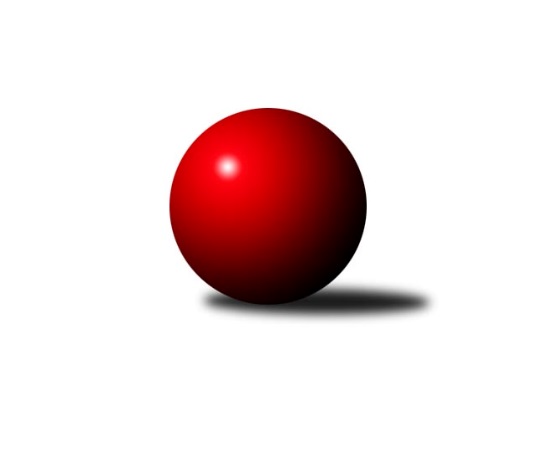 Č.24Ročník 2008/2009	6.5.2024 Krajský přebor MS 2008/2009Statistika 24. kolaTabulka družstev:		družstvo	záp	výh	rem	proh	skore	sety	průměr	body	plné	dorážka	chyby	1.	TJ Sokol Bohumín ˝A˝	24	18	0	6	256 : 128 	(138.0 : 90.0)	2435	36	1674	761	31.5	2.	KK Hranice ˝A˝	24	17	2	5	245 : 139 	(93.0 : 63.0)	2448	36	1676	773	30.6	3.	TJ Spartak Bílovec ˝A˝	24	16	2	6	226 : 158 	(83.0 : 73.0)	2412	34	1669	743	37.1	4.	TJ Unie Hlubina ˝A˝	24	16	1	7	251 : 133 	(97.0 : 59.0)	2448	33	1673	775	23.5	5.	SKK Ostrava B	24	12	1	11	202 : 182 	(89.0 : 79.0)	2401	25	1669	732	30.9	6.	TJ Nový Jičín ˝A˝	24	11	1	12	185 : 199 	(75.5 : 86.5)	2365	23	1644	721	35.7	7.	KK Minerva Opava ˝B˝	24	10	3	11	185 : 199 	(78.0 : 78.0)	2350	23	1647	702	34.4	8.	TJ Opava ˝D˝	24	10	1	13	175 : 209 	(111.0 : 111.0)	2343	21	1641	702	40.3	9.	TJ Sokol Chvalíkovice ˝B˝	24	9	2	13	173 : 211 	(69.0 : 81.0)	2361	20	1646	715	38.7	10.	TJ VOKD Poruba ˝B˝	24	10	0	14	170 : 214 	(71.5 : 84.5)	2374	20	1657	717	42.8	11.	TJ Frenštát p.R.˝A˝	24	8	2	14	163 : 221 	(64.5 : 91.5)	2365	18	1650	715	36.5	12.	TJ Sokol Dobroslavice ˝A˝	24	8	2	14	149 : 235 	(67.0 : 95.0)	2372	18	1660	712	40	13.	TJ Sokol Michálkovice ˝B˝	24	7	2	15	161 : 223 	(68.5 : 87.5)	2385	16	1650	735	37.6	14.	TJ Sokol Sedlnice ˝B˝	24	5	3	16	147 : 237 	(83.0 : 109.0)	2364	13	1661	704	42.9Tabulka doma:		družstvo	záp	výh	rem	proh	skore	sety	průměr	body	maximum	minimum	1.	TJ Sokol Bohumín ˝A˝	12	11	0	1	143 : 49 	(76.5 : 37.5)	2388	22	2447	2300	2.	KK Hranice ˝A˝	12	11	0	1	139 : 53 	(50.5 : 27.5)	2476	22	2608	2370	3.	TJ Spartak Bílovec ˝A˝	12	10	1	1	132 : 60 	(46.0 : 26.0)	2358	21	2480	2282	4.	TJ Unie Hlubina ˝A˝	12	10	0	2	153 : 39 	(54.5 : 17.5)	2532	20	2590	2449	5.	SKK Ostrava B	12	9	0	3	132 : 60 	(51.5 : 26.5)	2487	18	2610	2412	6.	TJ Sokol Chvalíkovice ˝B˝	12	8	1	3	127 : 65 	(45.5 : 26.5)	2389	17	2452	2321	7.	TJ Nový Jičín ˝A˝	12	8	1	3	122 : 70 	(44.5 : 33.5)	2414	17	2562	2324	8.	KK Minerva Opava ˝B˝	12	7	3	2	119 : 73 	(48.5 : 29.5)	2477	17	2552	2370	9.	TJ Opava ˝D˝	12	7	1	4	118 : 74 	(85.0 : 59.0)	2466	15	2575	2361	10.	TJ Frenštát p.R.˝A˝	12	7	0	5	108 : 84 	(40.0 : 32.0)	2487	14	2579	2349	11.	TJ VOKD Poruba ˝B˝	12	6	0	6	101 : 91 	(41.5 : 36.5)	2398	12	2473	2354	12.	TJ Sokol Dobroslavice ˝A˝	12	5	0	7	86 : 106 	(33.0 : 39.0)	2344	10	2456	2240	13.	TJ Sokol Michálkovice ˝B˝	12	4	1	7	94 : 98 	(37.0 : 35.0)	2322	9	2399	2226	14.	TJ Sokol Sedlnice ˝B˝	12	3	3	6	90 : 102 	(54.5 : 53.5)	2468	9	2574	2299Tabulka venku:		družstvo	záp	výh	rem	proh	skore	sety	průměr	body	maximum	minimum	1.	TJ Sokol Bohumín ˝A˝	12	7	0	5	113 : 79 	(61.5 : 52.5)	2439	14	2570	2351	2.	KK Hranice ˝A˝	12	6	2	4	106 : 86 	(42.5 : 35.5)	2446	14	2539	2367	3.	TJ Unie Hlubina ˝A˝	12	6	1	5	98 : 94 	(42.5 : 41.5)	2441	13	2554	2340	4.	TJ Spartak Bílovec ˝A˝	12	6	1	5	94 : 98 	(37.0 : 47.0)	2417	13	2559	2298	5.	TJ VOKD Poruba ˝B˝	12	4	0	8	69 : 123 	(30.0 : 48.0)	2373	8	2521	2289	6.	TJ Sokol Dobroslavice ˝A˝	12	3	2	7	63 : 129 	(34.0 : 56.0)	2374	8	2473	2222	7.	SKK Ostrava B	12	3	1	8	70 : 122 	(37.5 : 52.5)	2394	7	2492	2296	8.	TJ Sokol Michálkovice ˝B˝	12	3	1	8	67 : 125 	(31.5 : 52.5)	2391	7	2547	2151	9.	KK Minerva Opava ˝B˝	12	3	0	9	66 : 126 	(29.5 : 48.5)	2339	6	2445	2263	10.	TJ Nový Jičín ˝A˝	12	3	0	9	63 : 129 	(31.0 : 53.0)	2361	6	2486	2248	11.	TJ Opava ˝D˝	12	3	0	9	57 : 135 	(26.0 : 52.0)	2333	6	2421	2196	12.	TJ Sokol Sedlnice ˝B˝	12	2	0	10	57 : 135 	(28.5 : 55.5)	2356	4	2489	2244	13.	TJ Frenštát p.R.˝A˝	12	1	2	9	55 : 137 	(24.5 : 59.5)	2355	4	2448	2243	14.	TJ Sokol Chvalíkovice ˝B˝	12	1	1	10	46 : 146 	(23.5 : 54.5)	2358	3	2479	2251Tabulka podzimní části:		družstvo	záp	výh	rem	proh	skore	sety	průměr	body	doma	venku	1.	TJ Unie Hlubina ˝A˝	13	10	0	3	140 : 68 	(53.0 : 31.0)	2437	20 	6 	0 	1 	4 	0 	2	2.	KK Hranice ˝A˝	13	9	2	2	132 : 76 	(48.0 : 30.0)	2467	20 	6 	0 	0 	3 	2 	2	3.	TJ Sokol Bohumín ˝A˝	13	9	0	4	129 : 79 	(54.0 : 42.0)	2405	18 	6 	0 	0 	3 	0 	4	4.	TJ Spartak Bílovec ˝A˝	13	7	2	4	110 : 98 	(41.0 : 43.0)	2399	16 	5 	1 	1 	2 	1 	3	5.	TJ Opava ˝D˝	13	7	1	5	118 : 90 	(72.0 : 48.0)	2364	15 	5 	1 	1 	2 	0 	4	6.	TJ VOKD Poruba ˝B˝	13	7	0	6	106 : 102 	(39.0 : 39.0)	2371	14 	4 	0 	3 	3 	0 	3	7.	TJ Sokol Chvalíkovice ˝B˝	13	5	2	6	104 : 104 	(40.5 : 37.5)	2408	12 	5 	1 	1 	0 	1 	5	8.	SKK Ostrava B	13	5	1	7	103 : 105 	(47.0 : 43.0)	2415	11 	4 	0 	3 	1 	1 	4	9.	TJ Nový Jičín ˝A˝	13	5	1	7	95 : 113 	(38.5 : 45.5)	2349	11 	4 	1 	1 	1 	0 	6	10.	TJ Sokol Michálkovice ˝B˝	13	4	2	7	97 : 111 	(32.5 : 39.5)	2430	10 	2 	1 	3 	2 	1 	4	11.	KK Minerva Opava ˝B˝	13	4	1	8	85 : 123 	(34.5 : 43.5)	2352	9 	3 	1 	2 	1 	0 	6	12.	TJ Sokol Dobroslavice ˝A˝	13	4	1	8	78 : 130 	(32.0 : 52.0)	2370	9 	2 	0 	4 	2 	1 	4	13.	TJ Frenštát p.R.˝A˝	13	4	1	8	73 : 135 	(27.5 : 56.5)	2384	9 	3 	0 	3 	1 	1 	5	14.	TJ Sokol Sedlnice ˝B˝	13	3	2	8	86 : 122 	(40.5 : 49.5)	2344	8 	2 	2 	3 	1 	0 	5Tabulka jarní části:		družstvo	záp	výh	rem	proh	skore	sety	průměr	body	doma	venku	1.	TJ Sokol Bohumín ˝A˝	11	9	0	2	127 : 49 	(84.0 : 48.0)	2468	18 	5 	0 	1 	4 	0 	1 	2.	TJ Spartak Bílovec ˝A˝	11	9	0	2	116 : 60 	(42.0 : 30.0)	2417	18 	5 	0 	0 	4 	0 	2 	3.	KK Hranice ˝A˝	11	8	0	3	113 : 63 	(45.0 : 33.0)	2428	16 	5 	0 	1 	3 	0 	2 	4.	KK Minerva Opava ˝B˝	11	6	2	3	100 : 76 	(43.5 : 34.5)	2367	14 	4 	2 	0 	2 	0 	3 	5.	SKK Ostrava B	11	7	0	4	99 : 77 	(42.0 : 36.0)	2398	14 	5 	0 	0 	2 	0 	4 	6.	TJ Unie Hlubina ˝A˝	11	6	1	4	111 : 65 	(44.0 : 28.0)	2471	13 	4 	0 	1 	2 	1 	3 	7.	TJ Nový Jičín ˝A˝	11	6	0	5	90 : 86 	(37.0 : 41.0)	2394	12 	4 	0 	2 	2 	0 	3 	8.	TJ Frenštát p.R.˝A˝	11	4	1	6	90 : 86 	(37.0 : 35.0)	2361	9 	4 	0 	2 	0 	1 	4 	9.	TJ Sokol Dobroslavice ˝A˝	11	4	1	6	71 : 105 	(35.0 : 43.0)	2369	9 	3 	0 	3 	1 	1 	3 	10.	TJ Sokol Chvalíkovice ˝B˝	11	4	0	7	69 : 107 	(28.5 : 43.5)	2317	8 	3 	0 	2 	1 	0 	5 	11.	TJ VOKD Poruba ˝B˝	11	3	0	8	64 : 112 	(32.5 : 45.5)	2382	6 	2 	0 	3 	1 	0 	5 	12.	TJ Sokol Michálkovice ˝B˝	11	3	0	8	64 : 112 	(36.0 : 48.0)	2316	6 	2 	0 	4 	1 	0 	4 	13.	TJ Opava ˝D˝	11	3	0	8	57 : 119 	(39.0 : 63.0)	2338	6 	2 	0 	3 	1 	0 	5 	14.	TJ Sokol Sedlnice ˝B˝	11	2	1	8	61 : 115 	(42.5 : 59.5)	2400	5 	1 	1 	3 	1 	0 	5 Zisk bodů pro družstvo:		jméno hráče	družstvo	body	zápasy	v %	dílčí body	sety	v %	1.	Pavel Niesyt 	TJ Sokol Bohumín ˝A˝ 	36	/	24	(75%)		/		(%)	2.	Michal Babinec  st 	TJ Unie Hlubina ˝A˝ 	34	/	20	(85%)		/		(%)	3.	Petr  Pavelka st 	KK Hranice ˝A˝ 	34	/	24	(71%)		/		(%)	4.	František Oliva 	TJ Unie Hlubina ˝A˝ 	33	/	23	(72%)		/		(%)	5.	Karel Šnajdárek 	TJ Spartak Bílovec ˝A˝ 	32	/	23	(70%)		/		(%)	6.	Josef Kuzma 	TJ Sokol Bohumín ˝A˝ 	32	/	24	(67%)		/		(%)	7.	Petr  Pavelka ml 	KK Hranice ˝A˝ 	30	/	21	(71%)		/		(%)	8.	Štefan Dendis 	TJ Sokol Bohumín ˝A˝ 	30	/	22	(68%)		/		(%)	9.	Vladimír Štacha 	TJ Spartak Bílovec ˝A˝ 	29	/	23	(63%)		/		(%)	10.	Jan Zych 	TJ Sokol Michálkovice ˝B˝ 	28	/	21	(67%)		/		(%)	11.	Rudolf Tvrdoň 	TJ Opava ˝D˝ 	28	/	23	(61%)		/		(%)	12.	Vladimír Korta 	SKK Ostrava B 	28	/	23	(61%)		/		(%)	13.	Ivo Kovařík 	TJ Sokol Dobroslavice ˝A˝ 	27	/	21	(64%)		/		(%)	14.	Vladimír Šipula 	TJ Sokol Bohumín ˝A˝ 	26	/	19	(68%)		/		(%)	15.	Petr Chodura 	TJ Unie Hlubina ˝A˝ 	26	/	20	(65%)		/		(%)	16.	Karel Pitrun 	KK Hranice ˝A˝ 	26	/	22	(59%)		/		(%)	17.	Jiří Terrich 	KK Hranice ˝A˝ 	25	/	20	(63%)		/		(%)	18.	Zdeněk Michna 	TJ Frenštát p.R.˝A˝ 	24	/	18	(67%)		/		(%)	19.	František Křák 	TJ VOKD Poruba ˝B˝ 	24	/	21	(57%)		/		(%)	20.	Zdeněk Zhýbala 	TJ Sokol Michálkovice ˝B˝ 	24	/	21	(57%)		/		(%)	21.	Petr Frank 	KK Minerva Opava ˝B˝ 	24	/	21	(57%)		/		(%)	22.	Jan Král 	KK Minerva Opava ˝B˝ 	24	/	21	(57%)		/		(%)	23.	Michal Hejtmánek 	TJ Unie Hlubina ˝A˝ 	24	/	22	(55%)		/		(%)	24.	Karol Nitka 	TJ Sokol Bohumín ˝A˝ 	24	/	23	(52%)		/		(%)	25.	Petr Šebestík 	SKK Ostrava B 	24	/	23	(52%)		/		(%)	26.	Vladimír Rada 	TJ VOKD Poruba ˝B˝ 	24	/	23	(52%)		/		(%)	27.	Emil Rubáč 	TJ Spartak Bílovec ˝A˝ 	23	/	19	(61%)		/		(%)	28.	Miroslav Paloc 	TJ Sokol Bohumín ˝A˝ 	23	/	20	(58%)		/		(%)	29.	Jaroslav Klekner 	TJ VOKD Poruba ˝B˝ 	23	/	23	(50%)		/		(%)	30.	Pavel Jašek 	TJ Sokol Chvalíkovice ˝B˝ 	22	/	15	(73%)		/		(%)	31.	Radek Škarka 	TJ Nový Jičín ˝A˝ 	22	/	17	(65%)		/		(%)	32.	Kamil Bartoš 	KK Hranice ˝A˝ 	22	/	17	(65%)		/		(%)	33.	Karel Mareček 	TJ Spartak Bílovec ˝A˝ 	22	/	19	(58%)		/		(%)	34.	Milan  Kučera 	TJ Frenštát p.R.˝A˝ 	22	/	19	(58%)		/		(%)	35.	Petr Sobotík 	TJ Sokol Sedlnice ˝B˝ 	22	/	20	(55%)		/		(%)	36.	Jaroslav Chvostek 	TJ Sokol Sedlnice ˝B˝ 	22	/	22	(50%)		/		(%)	37.	Vladimír Staněk 	KK Minerva Opava ˝B˝ 	22	/	23	(48%)		/		(%)	38.	Břetislav Mrkvica 	TJ Sokol Sedlnice ˝B˝ 	21	/	17	(62%)		/		(%)	39.	Vladimír Hudec 	KK Hranice ˝A˝ 	21	/	18	(58%)		/		(%)	40.	Josef Klapetek 	TJ Opava ˝D˝ 	21	/	21	(50%)		/		(%)	41.	Lubomír Škrobánek 	TJ Opava ˝D˝ 	20	/	17	(59%)		/		(%)	42.	Michal Babinec  ml 	TJ Unie Hlubina ˝A˝ 	20	/	18	(56%)		/		(%)	43.	Tomáš Král 	KK Minerva Opava ˝B˝ 	20	/	18	(56%)		/		(%)	44.	Jan Pospěch 	TJ Nový Jičín ˝A˝ 	20	/	19	(53%)		/		(%)	45.	Milan Franer 	TJ Opava ˝D˝ 	20	/	22	(45%)		/		(%)	46.	Martin Třečák 	TJ Sokol Dobroslavice ˝A˝ 	20	/	24	(42%)		/		(%)	47.	Milan Binar 	TJ Spartak Bílovec ˝A˝ 	18	/	15	(60%)		/		(%)	48.	Roman Beinhauer 	TJ Sokol Chvalíkovice ˝B˝ 	18	/	15	(60%)		/		(%)	49.	Lubomír Camfrla 	TJ Nový Jičín ˝A˝ 	18	/	17	(53%)		/		(%)	50.	Karel Vágner 	KK Minerva Opava ˝B˝ 	18	/	18	(50%)		/		(%)	51.	Alexej Kudělka 	TJ Nový Jičín ˝A˝ 	18	/	18	(50%)		/		(%)	52.	Jaroslav Tobola 	TJ Sokol Sedlnice ˝B˝ 	18	/	19	(47%)		/		(%)	53.	Zdeněk Štohanzl 	KK Minerva Opava ˝B˝ 	18	/	20	(45%)		/		(%)	54.	Tomáš Polášek 	SKK Ostrava B 	18	/	21	(43%)		/		(%)	55.	Michal Zatyko 	TJ Unie Hlubina ˝A˝ 	18	/	21	(43%)		/		(%)	56.	Jaroslav  Petr 	TJ Frenštát p.R.˝A˝ 	18	/	24	(38%)		/		(%)	57.	Michal Pavič 	TJ Nový Jičín ˝A˝ 	17	/	21	(40%)		/		(%)	58.	Zdeněk Kubinec 	TJ Sokol Chvalíkovice ˝B˝ 	17	/	21	(40%)		/		(%)	59.	Jana Tvrdoňová 	TJ Opava ˝D˝ 	17	/	23	(37%)		/		(%)	60.	René Gazdík 	TJ Unie Hlubina ˝A˝ 	16	/	13	(62%)		/		(%)	61.	Karel Škrobánek 	TJ Opava ˝D˝ 	16	/	15	(53%)		/		(%)	62.	Jan Chovanec 	TJ Sokol Chvalíkovice ˝B˝ 	16	/	15	(53%)		/		(%)	63.	Josef Zavacký 	TJ Nový Jičín ˝A˝ 	16	/	16	(50%)		/		(%)	64.	Vladimír Trojek 	TJ Sokol Dobroslavice ˝A˝ 	16	/	19	(42%)		/		(%)	65.	Antonín Hendrych 	TJ Sokol Chvalíkovice ˝B˝ 	16	/	19	(42%)		/		(%)	66.	Jaromír Matějek 	TJ Frenštát p.R.˝A˝ 	16	/	21	(38%)		/		(%)	67.	Karel Kuchař 	TJ Sokol Dobroslavice ˝A˝ 	16	/	21	(38%)		/		(%)	68.	Petr Jurášek 	TJ Sokol Michálkovice ˝B˝ 	16	/	23	(35%)		/		(%)	69.	Josef Hendrych 	TJ Sokol Chvalíkovice ˝B˝ 	15	/	9	(83%)		/		(%)	70.	Tomáš Foniok 	TJ VOKD Poruba ˝B˝ 	15	/	19	(39%)		/		(%)	71.	Jan Polášek 	SKK Ostrava B 	14	/	14	(50%)		/		(%)	72.	Jiří Chvostek 	TJ Sokol Sedlnice ˝B˝ 	14	/	16	(44%)		/		(%)	73.	Jan Žídek 	TJ VOKD Poruba ˝B˝ 	14	/	19	(37%)		/		(%)	74.	Renáta Smijová 	KK Minerva Opava ˝B˝ 	13	/	19	(34%)		/		(%)	75.	Daniel Dudek 	TJ Sokol Michálkovice ˝B˝ 	12	/	11	(55%)		/		(%)	76.	Miroslav Böhm 	SKK Ostrava B 	12	/	11	(55%)		/		(%)	77.	Pavel Gerlich 	SKK Ostrava B 	12	/	12	(50%)		/		(%)	78.	Stanislav Podzemný 	KK Hranice ˝A˝ 	12	/	13	(46%)		/		(%)	79.	Jiří Hradil 	TJ Nový Jičín ˝A˝ 	12	/	19	(32%)		/		(%)	80.	Jaroslav Černý 	TJ Spartak Bílovec ˝A˝ 	12	/	19	(32%)		/		(%)	81.	Josef Vávra 	TJ Sokol Dobroslavice ˝A˝ 	12	/	20	(30%)		/		(%)	82.	Tomáš Binek 	TJ Frenštát p.R.˝A˝ 	12	/	21	(29%)		/		(%)	83.	Dan  Šodek 	SKK Ostrava B 	11	/	11	(50%)		/		(%)	84.	Miroslav Nosek 	TJ Sokol Chvalíkovice ˝B˝ 	11	/	18	(31%)		/		(%)	85.	Rostislav Klazar 	TJ Spartak Bílovec ˝A˝ 	10	/	9	(56%)		/		(%)	86.	Zdeněk Kuna 	SKK Ostrava B 	10	/	10	(50%)		/		(%)	87.	Ivo Herzán 	TJ Sokol Michálkovice ˝B˝ 	10	/	12	(42%)		/		(%)	88.	Vojtěch Turlej 	TJ VOKD Poruba ˝B˝ 	10	/	14	(36%)		/		(%)	89.	Petr Oravec 	TJ VOKD Poruba ˝B˝ 	10	/	17	(29%)		/		(%)	90.	Karel Ridl 	TJ Sokol Dobroslavice ˝A˝ 	8	/	4	(100%)		/		(%)	91.	Michal Blažek 	TJ Opava ˝D˝ 	8	/	7	(57%)		/		(%)	92.	Josef Jurášek 	TJ Sokol Michálkovice ˝B˝ 	8	/	8	(50%)		/		(%)	93.	Libor Jurečka 	TJ Nový Jičín ˝A˝ 	8	/	10	(40%)		/		(%)	94.	Antonín Struppel 	TJ Sokol Dobroslavice ˝A˝ 	8	/	11	(36%)		/		(%)	95.	Michaela Tobolová 	TJ Sokol Sedlnice ˝B˝ 	8	/	12	(33%)		/		(%)	96.	Zdeněk Pavlík 	TJ Frenštát p.R.˝A˝ 	7	/	6	(58%)		/		(%)	97.	Radmila Pastvová 	TJ Unie Hlubina ˝A˝ 	6	/	3	(100%)		/		(%)	98.	Jan Lenhart 	KK Hranice ˝A˝ 	6	/	7	(43%)		/		(%)	99.	Jakub Telařík 	TJ Sokol Sedlnice ˝B˝ 	6	/	7	(43%)		/		(%)	100.	Pavel Šmydke 	TJ Spartak Bílovec ˝A˝ 	6	/	10	(30%)		/		(%)	101.	Zdeněk Bordovský 	TJ Frenštát p.R.˝A˝ 	6	/	11	(27%)		/		(%)	102.	Petr Holas 	SKK Ostrava B 	5	/	3	(83%)		/		(%)	103.	Helena Martinčáková 	TJ VOKD Poruba ˝B˝ 	4	/	2	(100%)		/		(%)	104.	Josef Paulus 	TJ Sokol Michálkovice ˝B˝ 	4	/	2	(100%)		/		(%)	105.	Michal Zych 	TJ Sokol Michálkovice ˝B˝ 	4	/	2	(100%)		/		(%)	106.	Jaromír Piska 	TJ Sokol Bohumín ˝A˝ 	4	/	2	(100%)		/		(%)	107.	Lumír Kocián 	TJ Sokol Dobroslavice ˝A˝ 	4	/	2	(100%)		/		(%)	108.	Václav Oleksiak 	SKK Ostrava B 	4	/	2	(100%)		/		(%)	109.	Jan Pavlosek 	SKK Ostrava B 	4	/	3	(67%)		/		(%)	110.	Jiří Koloděj 	SKK Ostrava B 	4	/	3	(67%)		/		(%)	111.	Jiří Sequens 	TJ Spartak Bílovec ˝A˝ 	4	/	3	(67%)		/		(%)	112.	Jakub Hendrych 	TJ Sokol Chvalíkovice ˝B˝ 	4	/	3	(67%)		/		(%)	113.	Oldřich Stolařík 	SKK Ostrava B 	4	/	4	(50%)		/		(%)	114.	Miroslav  Makový 	TJ Frenštát p.R.˝A˝ 	4	/	5	(40%)		/		(%)	115.	Ján Pelikán 	TJ Nový Jičín ˝A˝ 	4	/	5	(40%)		/		(%)	116.	Sabina Trulejová 	TJ Sokol Chvalíkovice ˝B˝ 	4	/	6	(33%)		/		(%)	117.	Radek Hendrych 	TJ Sokol Chvalíkovice ˝B˝ 	4	/	6	(33%)		/		(%)	118.	Renáta Janyšková 	TJ Sokol Sedlnice ˝B˝ 	4	/	10	(20%)		/		(%)	119.	Oldřich Bidrman 	TJ Sokol Michálkovice ˝B˝ 	4	/	10	(20%)		/		(%)	120.	Lukáš Jurášek 	TJ Sokol Michálkovice ˝B˝ 	3	/	20	(8%)		/		(%)	121.	Dalibor Hamrozy 	TJ Sokol Bohumín ˝A˝ 	2	/	1	(100%)		/		(%)	122.	Otakar  Binek 	TJ Frenštát p.R.˝A˝ 	2	/	1	(100%)		/		(%)	123.	Richard Šimek 	TJ VOKD Poruba ˝B˝ 	2	/	1	(100%)		/		(%)	124.	Pavel Marek 	TJ Unie Hlubina ˝A˝ 	2	/	1	(100%)		/		(%)	125.	Dalibor Zboran 	TJ Nový Jičín ˝A˝ 	2	/	1	(100%)		/		(%)	126.	Petr Kuběna 	TJ Frenštát p.R.˝A˝ 	2	/	1	(100%)		/		(%)	127.	Ladislav Mrakvia 	TJ VOKD Poruba ˝B˝ 	2	/	1	(100%)		/		(%)	128.	David Stromský 	KK Minerva Opava ˝B˝ 	2	/	1	(100%)		/		(%)	129.	Jiří Kysela 	TJ Opava ˝D˝ 	2	/	1	(100%)		/		(%)	130.	Břetislav Ermis 	TJ Sokol Sedlnice ˝B˝ 	2	/	2	(50%)		/		(%)	131.	David Smahel 	TJ Sokol Dobroslavice ˝A˝ 	2	/	2	(50%)		/		(%)	132.	Josef Schwarz 	TJ Sokol Dobroslavice ˝A˝ 	2	/	2	(50%)		/		(%)	133.	Jaroslav Jurášek 	TJ Sokol Michálkovice ˝B˝ 	2	/	2	(50%)		/		(%)	134.	Stanislav Brejcha 	TJ Sokol Sedlnice ˝B˝ 	2	/	2	(50%)		/		(%)	135.	Ivan Walder 	TJ Sokol Sedlnice ˝B˝ 	2	/	2	(50%)		/		(%)	136.	Miroslav Svider 	TJ Sokol Dobroslavice ˝A˝ 	2	/	3	(33%)		/		(%)	137.	Roman Honl 	TJ Sokol Bohumín ˝A˝ 	2	/	3	(33%)		/		(%)	138.	Petr Kuttler 	TJ Sokol Bohumín ˝A˝ 	2	/	3	(33%)		/		(%)	139.	Miroslava Hendrychová 	TJ Opava ˝D˝ 	2	/	3	(33%)		/		(%)	140.	Karel Procházka 	TJ Sokol Michálkovice ˝B˝ 	2	/	4	(25%)		/		(%)	141.	Radek Mikulský 	TJ Sokol Sedlnice ˝B˝ 	2	/	4	(25%)		/		(%)	142.	Vlastimil Trulej 	TJ Sokol Chvalíkovice ˝B˝ 	2	/	5	(20%)		/		(%)	143.	Vladimír Vojkůvka 	TJ Frenštát p.R.˝A˝ 	2	/	8	(13%)		/		(%)	144.	Alfréd  Herman 	TJ Sokol Bohumín ˝A˝ 	1	/	1	(50%)		/		(%)	145.	Josef Schwarz 	KK Hranice ˝A˝ 	1	/	1	(50%)		/		(%)	146.	Tomáš Valíček 	TJ Opava ˝D˝ 	1	/	2	(25%)		/		(%)	147.	Martin Futerko 	SKK Ostrava B 	0	/	1	(0%)		/		(%)	148.	Rudolf Riezner 	TJ Unie Hlubina ˝A˝ 	0	/	1	(0%)		/		(%)	149.	Michal Blinka 	SKK Ostrava B 	0	/	1	(0%)		/		(%)	150.	Karel Michalka 	TJ Opava ˝D˝ 	0	/	1	(0%)		/		(%)	151.	Roman Vitásek 	TJ Sokol Dobroslavice ˝A˝ 	0	/	1	(0%)		/		(%)	152.	Antonín Fabík 	TJ Spartak Bílovec ˝A˝ 	0	/	1	(0%)		/		(%)	153.	Miloslav Palička 	TJ Sokol Michálkovice ˝B˝ 	0	/	1	(0%)		/		(%)	154.	Lukáš Koliba 	TJ Sokol Sedlnice ˝B˝ 	0	/	1	(0%)		/		(%)	155.	Jaromír Hendrych 	TJ Opava ˝D˝ 	0	/	1	(0%)		/		(%)	156.	Ondřej Malich 	TJ Sokol Sedlnice ˝B˝ 	0	/	1	(0%)		/		(%)	157.	Zdeněk Navrátil 	TJ Nový Jičín ˝A˝ 	0	/	1	(0%)		/		(%)	158.	Jaroslav Hrabuška 	TJ VOKD Poruba ˝B˝ 	0	/	1	(0%)		/		(%)	159.	Rajmund Tioka 	TJ Sokol Dobroslavice ˝A˝ 	0	/	1	(0%)		/		(%)	160.	Václav Kladiva 	TJ Sokol Bohumín ˝A˝ 	0	/	1	(0%)		/		(%)	161.	Jakub Hájek 	TJ VOKD Poruba ˝B˝ 	0	/	1	(0%)		/		(%)	162.	Emilie Deigruberová 	TJ VOKD Poruba ˝B˝ 	0	/	1	(0%)		/		(%)	163.	Tereza Kovalová 	TJ Sokol Michálkovice ˝B˝ 	0	/	1	(0%)		/		(%)	164.	Antonín Břenek 	TJ Spartak Bílovec ˝A˝ 	0	/	1	(0%)		/		(%)	165.	Pavel Jašek 	TJ Opava ˝D˝ 	0	/	1	(0%)		/		(%)	166.	Beáta Jašková 	TJ Opava ˝D˝ 	0	/	2	(0%)		/		(%)	167.	Jan Schwarzer 	TJ Sokol Sedlnice ˝B˝ 	0	/	2	(0%)		/		(%)	168.	Vilibald Marker 	TJ Opava ˝D˝ 	0	/	2	(0%)		/		(%)	169.	Jiří Veselý 	TJ Frenštát p.R.˝A˝ 	0	/	2	(0%)		/		(%)	170.	Jiří Břeska 	TJ Unie Hlubina ˝A˝ 	0	/	2	(0%)		/		(%)	171.	Rostislav Hrbáč 	SKK Ostrava B 	0	/	2	(0%)		/		(%)	172.	Pavla Hendrychová 	TJ Opava ˝D˝ 	0	/	2	(0%)		/		(%)	173.	Anna Dufková 	TJ Sokol Dobroslavice ˝A˝ 	0	/	3	(0%)		/		(%)	174.	Kamil Svačina 	TJ Sokol Dobroslavice ˝A˝ 	0	/	3	(0%)		/		(%)	175.	Pavel Babiš 	TJ Sokol Dobroslavice ˝A˝ 	0	/	3	(0%)		/		(%)	176.	Adam Chvostek 	TJ Sokol Sedlnice ˝B˝ 	0	/	4	(0%)		/		(%)	177.	Tomáš Houda 	TJ Sokol Dobroslavice ˝A˝ 	0	/	4	(0%)		/		(%)Průměry na kuželnách:		kuželna	průměr	plné	dorážka	chyby	výkon na hráče	1.	TJ Unie Hlubina, 1-2	2476	1691	784	29.3	(412.7)	2.	TJ Sokol Sedlnice, 1-2	2473	1716	756	39.4	(412.2)	3.	Sokol Frenštát pod Radhoštěm, 1-2	2472	1704	768	34.3	(412.1)	4.	Minerva Opava, 1-2	2459	1692	767	28.1	(410.0)	5.	SKK Ostrava, 1-2	2448	1680	768	30.5	(408.1)	6.	TJ Opava, 1-4	2436	1691	745	42.0	(406.1)	7.	KK Hranice, 1-2	2432	1680	751	32.3	(405.5)	8.	TJ VOKD Poruba, 1-4	2390	1671	719	42.5	(398.4)	9.	TJ Nový Jičín, 1-4	2385	1649	735	34.2	(397.5)	10.	TJ Sokol Chvalíkovice, 1-2	2367	1664	703	42.4	(394.6)	11.	TJ Sokol Dobroslavice, 1-2	2350	1638	712	37.8	(391.8)	12.	TJ Sokol Bohumín, 1-4	2348	1637	711	39.0	(391.5)	13.	TJ Spartak Bílovec, 1-2	2327	1614	712	36.5	(388.0)	14.	TJ Michalkovice, 1-2	2322	1612	710	40.4	(387.1)Nejlepší výkony na kuželnách:TJ Unie Hlubina, 1-2TJ Unie Hlubina ˝A˝	2590	22. kolo	Michal Zych 	TJ Sokol Michálkovice ˝B˝	481	11. koloTJ Unie Hlubina ˝A˝	2588	24. kolo	Jan Zych 	TJ Sokol Michálkovice ˝B˝	477	11. koloTJ Unie Hlubina ˝A˝	2575	13. kolo	Petr Chodura 	TJ Unie Hlubina ˝A˝	470	24. koloTJ Unie Hlubina ˝A˝	2553	9. kolo	Michal Babinec  st 	TJ Unie Hlubina ˝A˝	467	11. koloTJ Sokol Michálkovice ˝B˝	2547	11. kolo	Michal Hejtmánek 	TJ Unie Hlubina ˝A˝	462	9. koloTJ Unie Hlubina ˝A˝	2540	4. kolo	Michal Hejtmánek 	TJ Unie Hlubina ˝A˝	460	5. koloKK Hranice ˝A˝	2539	13. kolo	Karel Škrobánek 	TJ Opava ˝D˝	456	7. koloTJ Unie Hlubina ˝A˝	2535	20. kolo	Petr  Pavelka st 	KK Hranice ˝A˝	456	13. koloTJ Unie Hlubina ˝A˝	2532	7. kolo	Michal Hejtmánek 	TJ Unie Hlubina ˝A˝	453	22. koloTJ Unie Hlubina ˝A˝	2523	5. kolo	Pavel Marek 	TJ Unie Hlubina ˝A˝	451	20. koloTJ Sokol Sedlnice, 1-2TJ Sokol Sedlnice ˝B˝	2574	23. kolo	Petr Jurášek 	TJ Sokol Michálkovice ˝B˝	484	2. koloTJ Sokol Bohumín ˝A˝	2570	16. kolo	Jaroslav Chvostek 	TJ Sokol Sedlnice ˝B˝	481	16. koloTJ Spartak Bílovec ˝A˝	2559	21. kolo	Petr Sobotík 	TJ Sokol Sedlnice ˝B˝	465	8. koloTJ Sokol Sedlnice ˝B˝	2542	16. kolo	Milan Binar 	TJ Spartak Bílovec ˝A˝	464	21. koloTJ Unie Hlubina ˝A˝	2538	8. kolo	Jaroslav Chvostek 	TJ Sokol Sedlnice ˝B˝	459	4. koloTJ Sokol Michálkovice ˝B˝	2524	2. kolo	Daniel Dudek 	TJ Sokol Michálkovice ˝B˝	458	2. koloTJ Sokol Sedlnice ˝B˝	2521	12. kolo	Jaroslav Tobola 	TJ Sokol Sedlnice ˝B˝	456	23. koloTJ Sokol Sedlnice ˝B˝	2519	4. kolo	Jaroslav Chvostek 	TJ Sokol Sedlnice ˝B˝	453	23. koloKK Hranice ˝A˝	2515	4. kolo	Michal Babinec  ml 	TJ Unie Hlubina ˝A˝	452	8. koloTJ Sokol Sedlnice ˝B˝	2507	2. kolo	Vladimír Štacha 	TJ Spartak Bílovec ˝A˝	450	21. koloSokol Frenštát pod Radhoštěm, 1-2TJ Frenštát p.R.˝A˝	2579	17. kolo	Jaroslav  Petr 	TJ Frenštát p.R.˝A˝	470	22. koloTJ Sokol Michálkovice ˝B˝	2535	5. kolo	Lubomír Camfrla 	TJ Nový Jičín ˝A˝	466	3. koloTJ Frenštát p.R.˝A˝	2532	24. kolo	Daniel Dudek 	TJ Sokol Michálkovice ˝B˝	465	5. koloTJ Frenštát p.R.˝A˝	2525	3. kolo	Zdeněk Bordovský 	TJ Frenštát p.R.˝A˝	462	17. koloTJ VOKD Poruba ˝B˝	2521	22. kolo	Zdeněk Bordovský 	TJ Frenštát p.R.˝A˝	458	24. koloTJ Frenštát p.R.˝A˝	2519	13. kolo	Jaromír Matějek 	TJ Frenštát p.R.˝A˝	456	20. koloTJ Spartak Bílovec ˝A˝	2506	15. kolo	Jaroslav  Petr 	TJ Frenštát p.R.˝A˝	456	17. koloTJ Frenštát p.R.˝A˝	2504	5. kolo	Ivo Kovařík 	TJ Sokol Dobroslavice ˝A˝	455	11. koloTJ Frenštát p.R.˝A˝	2490	22. kolo	Zdeněk Pavlík 	TJ Frenštát p.R.˝A˝	450	3. koloTJ Frenštát p.R.˝A˝	2489	20. kolo	Zdeněk Bordovský 	TJ Frenštát p.R.˝A˝	449	13. koloMinerva Opava, 1-2TJ Unie Hlubina ˝A˝	2554	15. kolo	Tomáš Král 	KK Minerva Opava ˝B˝	469	19. koloKK Minerva Opava ˝B˝	2552	15. kolo	Tomáš Král 	KK Minerva Opava ˝B˝	467	24. koloKK Minerva Opava ˝B˝	2530	22. kolo	Tomáš Král 	KK Minerva Opava ˝B˝	457	15. koloKK Hranice ˝A˝	2526	11. kolo	František Oliva 	TJ Unie Hlubina ˝A˝	455	15. koloKK Minerva Opava ˝B˝	2510	19. kolo	Michal Babinec  st 	TJ Unie Hlubina ˝A˝	453	15. koloKK Minerva Opava ˝B˝	2502	20. kolo	Kamil Bartoš 	KK Hranice ˝A˝	451	11. koloKK Minerva Opava ˝B˝	2490	24. kolo	Josef Hendrych 	TJ Sokol Chvalíkovice ˝B˝	450	7. koloKK Minerva Opava ˝B˝	2480	17. kolo	Zdeněk Michna 	TJ Frenštát p.R.˝A˝	449	19. koloTJ Sokol Chvalíkovice ˝B˝	2479	7. kolo	Tomáš Král 	KK Minerva Opava ˝B˝	449	17. koloKK Minerva Opava ˝B˝	2478	11. kolo	Jan Král 	KK Minerva Opava ˝B˝	447	19. koloSKK Ostrava, 1-2SKK Ostrava B	2610	7. kolo	Tomáš Polášek 	SKK Ostrava B	455	6. koloSKK Ostrava B	2576	14. kolo	Zdeněk Kuna 	SKK Ostrava B	454	7. koloTJ Spartak Bílovec ˝A˝	2554	4. kolo	Pavel Gerlich 	SKK Ostrava B	453	2. koloSKK Ostrava B	2550	13. kolo	Petr  Pavelka ml 	KK Hranice ˝A˝	449	14. koloSKK Ostrava B	2544	4. kolo	Miroslav Böhm 	SKK Ostrava B	448	14. koloSKK Ostrava B	2493	24. kolo	Jan Polášek 	SKK Ostrava B	447	7. koloSKK Ostrava B	2479	18. kolo	Petr Šebestík 	SKK Ostrava B	444	13. koloTJ Nový Jičín ˝A˝	2473	11. kolo	Vladimír Korta 	SKK Ostrava B	444	14. koloKK Hranice ˝A˝	2463	14. kolo	Vladimír Korta 	SKK Ostrava B	443	7. koloSKK Ostrava B	2447	6. kolo	Michal Pavič 	TJ Nový Jičín ˝A˝	442	11. koloTJ Opava, 1-4TJ Opava ˝D˝	2575	6. kolo	Pavel Gerlich 	SKK Ostrava B	458	8. koloTJ Opava ˝D˝	2544	10. kolo	Vladimír Rada 	TJ VOKD Poruba ˝B˝	456	23. koloTJ Unie Hlubina ˝A˝	2529	21. kolo	Jan Zych 	TJ Sokol Michálkovice ˝B˝	456	14. koloTJ Opava ˝D˝	2525	23. kolo	Milan Franer 	TJ Opava ˝D˝	449	6. koloTJ Sokol Bohumín ˝A˝	2483	2. kolo	Rudolf Tvrdoň 	TJ Opava ˝D˝	449	23. koloSKK Ostrava B	2482	8. kolo	Pavel Niesyt 	TJ Sokol Bohumín ˝A˝	446	2. koloTJ Sokol Michálkovice ˝B˝	2481	14. kolo	Josef Klapetek 	TJ Opava ˝D˝	445	6. koloTJ Opava ˝D˝	2474	8. kolo	Jana Tvrdoňová 	TJ Opava ˝D˝	441	10. koloTJ Opava ˝D˝	2471	13. kolo	Rudolf Tvrdoň 	TJ Opava ˝D˝	440	4. koloTJ Opava ˝D˝	2449	21. kolo	Ivo Kovařík 	TJ Sokol Dobroslavice ˝A˝	439	4. koloKK Hranice, 1-2KK Hranice ˝A˝	2608	7. kolo	Vladimír Hudec 	KK Hranice ˝A˝	462	7. koloKK Hranice ˝A˝	2543	20. kolo	Roman Beinhauer 	TJ Sokol Chvalíkovice ˝B˝	459	5. koloKK Hranice ˝A˝	2522	10. kolo	Petr  Pavelka st 	KK Hranice ˝A˝	455	23. koloKK Hranice ˝A˝	2514	23. kolo	Petr  Pavelka st 	KK Hranice ˝A˝	446	7. koloKK Hranice ˝A˝	2500	19. kolo	Pavel Niesyt 	TJ Sokol Bohumín ˝A˝	444	22. koloKK Hranice ˝A˝	2477	5. kolo	Petr  Pavelka st 	KK Hranice ˝A˝	444	1. koloTJ Sokol Chvalíkovice ˝B˝	2469	5. kolo	Petr  Pavelka ml 	KK Hranice ˝A˝	443	5. koloKK Hranice ˝A˝	2461	17. kolo	Jiří Terrich 	KK Hranice ˝A˝	439	23. koloTJ Sokol Bohumín ˝A˝	2458	22. kolo	Petr  Pavelka ml 	KK Hranice ˝A˝	438	20. koloTJ Unie Hlubina ˝A˝	2453	19. kolo	Karel Pitrun 	KK Hranice ˝A˝	438	7. koloTJ VOKD Poruba, 1-4TJ VOKD Poruba ˝B˝	2473	24. kolo	Jaroslav Klekner 	TJ VOKD Poruba ˝B˝	459	2. koloTJ Spartak Bílovec ˝A˝	2454	18. kolo	Michal Hejtmánek 	TJ Unie Hlubina ˝A˝	453	6. koloKK Hranice ˝A˝	2442	2. kolo	Vojtěch Turlej 	TJ VOKD Poruba ˝B˝	447	9. koloTJ Sokol Bohumín ˝A˝	2439	14. kolo	Jan Žídek 	TJ VOKD Poruba ˝B˝	444	16. koloTJ Unie Hlubina ˝A˝	2428	6. kolo	Vladimír Hudec 	KK Hranice ˝A˝	435	2. koloTJ VOKD Poruba ˝B˝	2423	8. kolo	Karel Pitrun 	KK Hranice ˝A˝	434	2. koloTJ VOKD Poruba ˝B˝	2417	16. kolo	František Křák 	TJ VOKD Poruba ˝B˝	432	18. koloSKK Ostrava B	2414	21. kolo	Karel Mareček 	TJ Spartak Bílovec ˝A˝	431	18. koloTJ VOKD Poruba ˝B˝	2414	11. kolo	Vojtěch Turlej 	TJ VOKD Poruba ˝B˝	431	4. koloTJ VOKD Poruba ˝B˝	2406	18. kolo	Petr Oravec 	TJ VOKD Poruba ˝B˝	431	21. koloTJ Nový Jičín, 1-4TJ Nový Jičín ˝A˝	2562	21. kolo	Michal Pavič 	TJ Nový Jičín ˝A˝	453	16. koloTJ Nový Jičín ˝A˝	2485	8. kolo	Michal Pavič 	TJ Nový Jičín ˝A˝	448	21. koloTJ Nový Jičín ˝A˝	2478	4. kolo	Josef Kuzma 	TJ Sokol Bohumín ˝A˝	442	18. koloTJ Sokol Bohumín ˝A˝	2469	18. kolo	Radek Škarka 	TJ Nový Jičín ˝A˝	439	21. koloTJ Nový Jičín ˝A˝	2444	19. kolo	Jan Pospěch 	TJ Nový Jičín ˝A˝	435	21. koloTJ Nový Jičín ˝A˝	2433	16. kolo	Jiří Hradil 	TJ Nový Jičín ˝A˝	435	21. koloTJ Unie Hlubina ˝A˝	2410	10. kolo	Radek Škarka 	TJ Nový Jičín ˝A˝	434	8. koloTJ Nový Jičín ˝A˝	2402	15. kolo	Jan Pospěch 	TJ Nový Jičín ˝A˝	429	19. koloTJ Nový Jičín ˝A˝	2402	10. kolo	Michal Pavič 	TJ Nový Jičín ˝A˝	428	4. koloTJ Spartak Bílovec ˝A˝	2386	23. kolo	Roman Beinhauer 	TJ Sokol Chvalíkovice ˝B˝	427	15. koloTJ Sokol Chvalíkovice, 1-2TJ Sokol Chvalíkovice ˝B˝	2452	10. kolo	Roman Beinhauer 	TJ Sokol Chvalíkovice ˝B˝	450	21. koloTJ Sokol Chvalíkovice ˝B˝	2446	4. kolo	Roman Beinhauer 	TJ Sokol Chvalíkovice ˝B˝	437	6. koloTJ Sokol Bohumín ˝A˝	2430	4. kolo	Zdeněk Kuna 	SKK Ostrava B	435	10. koloTJ Sokol Chvalíkovice ˝B˝	2421	21. kolo	Roman Beinhauer 	TJ Sokol Chvalíkovice ˝B˝	435	16. koloTJ Unie Hlubina ˝A˝	2418	23. kolo	Radek Hendrych 	TJ Sokol Chvalíkovice ˝B˝	434	18. koloSKK Ostrava B	2402	10. kolo	Jan Chovanec 	TJ Sokol Chvalíkovice ˝B˝	434	16. koloTJ Sokol Chvalíkovice ˝B˝	2401	6. kolo	Vladimír Šipula 	TJ Sokol Bohumín ˝A˝	433	4. koloTJ Frenštát p.R.˝A˝	2395	1. kolo	Petr Kuběna 	TJ Frenštát p.R.˝A˝	432	1. koloTJ Sokol Chvalíkovice ˝B˝	2394	12. kolo	Jan Chovanec 	TJ Sokol Chvalíkovice ˝B˝	429	4. koloTJ Sokol Chvalíkovice ˝B˝	2393	2. kolo	Josef Hendrych 	TJ Sokol Chvalíkovice ˝B˝	428	10. koloTJ Sokol Dobroslavice, 1-2TJ Sokol Dobroslavice ˝A˝	2456	22. kolo	Vladimír Trojek 	TJ Sokol Dobroslavice ˝A˝	452	22. koloTJ Sokol Sedlnice ˝B˝	2448	5. kolo	Petr  Pavelka st 	KK Hranice ˝A˝	443	24. koloTJ Unie Hlubina ˝A˝	2442	1. kolo	Karel Kuchař 	TJ Sokol Dobroslavice ˝A˝	441	7. koloKK Hranice ˝A˝	2434	24. kolo	Martin Třečák 	TJ Sokol Dobroslavice ˝A˝	437	19. koloTJ VOKD Poruba ˝B˝	2428	3. kolo	Štefan Dendis 	TJ Sokol Bohumín ˝A˝	435	9. koloSKK Ostrava B	2399	15. kolo	Antonín Struppel 	TJ Sokol Dobroslavice ˝A˝	430	1. koloTJ Sokol Dobroslavice ˝A˝	2398	17. kolo	Břetislav Mrkvica 	TJ Sokol Sedlnice ˝B˝	428	5. koloTJ Sokol Dobroslavice ˝A˝	2384	7. kolo	Vladimír Trojek 	TJ Sokol Dobroslavice ˝A˝	428	15. koloTJ Sokol Dobroslavice ˝A˝	2376	1. kolo	Vladimír Korta 	SKK Ostrava B	427	15. koloTJ Sokol Dobroslavice ˝A˝	2369	19. kolo	Petr Sobotík 	TJ Sokol Sedlnice ˝B˝	423	5. koloTJ Sokol Bohumín, 1-4TJ Sokol Bohumín ˝A˝	2447	8. kolo	Josef Kuzma 	TJ Sokol Bohumín ˝A˝	430	8. koloTJ Sokol Bohumín ˝A˝	2442	23. kolo	Josef Zavacký 	TJ Nový Jičín ˝A˝	429	5. koloTJ Sokol Bohumín ˝A˝	2441	21. kolo	Štefan Dendis 	TJ Sokol Bohumín ˝A˝	428	17. koloTJ Sokol Bohumín ˝A˝	2433	17. kolo	František Křák 	TJ VOKD Poruba ˝B˝	427	1. koloTJ Sokol Bohumín ˝A˝	2400	19. kolo	Pavel Niesyt 	TJ Sokol Bohumín ˝A˝	426	10. koloTJ Sokol Bohumín ˝A˝	2393	20. kolo	Pavel Niesyt 	TJ Sokol Bohumín ˝A˝	423	17. koloKK Hranice ˝A˝	2391	8. kolo	Štefan Dendis 	TJ Sokol Bohumín ˝A˝	423	8. koloTJ Sokol Bohumín ˝A˝	2391	1. kolo	Karol Nitka 	TJ Sokol Bohumín ˝A˝	421	19. koloTJ Opava ˝D˝	2376	15. kolo	Štefan Dendis 	TJ Sokol Bohumín ˝A˝	421	3. koloTJ Sokol Bohumín ˝A˝	2364	3. kolo	Štefan Dendis 	TJ Sokol Bohumín ˝A˝	419	21. koloTJ Spartak Bílovec, 1-2TJ Spartak Bílovec ˝A˝	2480	13. kolo	Karel Šnajdárek 	TJ Spartak Bílovec ˝A˝	433	3. koloTJ Spartak Bílovec ˝A˝	2418	3. kolo	Jaroslav Černý 	TJ Spartak Bílovec ˝A˝	429	13. koloTJ Unie Hlubina ˝A˝	2379	3. kolo	Pavel Šmydke 	TJ Spartak Bílovec ˝A˝	421	13. koloTJ Spartak Bílovec ˝A˝	2374	14. kolo	Vladimír Štacha 	TJ Spartak Bílovec ˝A˝	421	22. koloTJ Sokol Dobroslavice ˝A˝	2373	13. kolo	Radek Škarka 	TJ Nový Jičín ˝A˝	420	9. koloTJ Spartak Bílovec ˝A˝	2362	22. kolo	Milan  Kučera 	TJ Frenštát p.R.˝A˝	419	2. koloTJ Spartak Bílovec ˝A˝	2359	7. kolo	Jaroslav Chvostek 	TJ Sokol Sedlnice ˝B˝	419	7. koloTJ Spartak Bílovec ˝A˝	2353	11. kolo	Michal Pavič 	TJ Nový Jičín ˝A˝	419	9. koloTJ Sokol Bohumín ˝A˝	2351	11. kolo	Ivo Kovařík 	TJ Sokol Dobroslavice ˝A˝	418	13. koloTJ Spartak Bílovec ˝A˝	2351	9. kolo	Pavel Jašek 	TJ Sokol Chvalíkovice ˝B˝	418	22. koloTJ Michalkovice, 1-2TJ Sokol Sedlnice ˝B˝	2489	15. kolo	Jaroslav Tobola 	TJ Sokol Sedlnice ˝B˝	440	15. koloTJ Sokol Michálkovice ˝B˝	2399	15. kolo	Petr Jurášek 	TJ Sokol Michálkovice ˝B˝	440	6. koloTJ Sokol Bohumín ˝A˝	2385	6. kolo	Ivo Herzán 	TJ Sokol Michálkovice ˝B˝	430	15. koloTJ Sokol Michálkovice ˝B˝	2375	8. kolo	Petr Sobotík 	TJ Sokol Sedlnice ˝B˝	430	15. koloTJ Sokol Michálkovice ˝B˝	2375	6. kolo	Břetislav Mrkvica 	TJ Sokol Sedlnice ˝B˝	426	15. koloKK Hranice ˝A˝	2367	21. kolo	Vladimír Hudec 	KK Hranice ˝A˝	424	21. koloSKK Ostrava B	2353	12. kolo	Vladimír Štacha 	TJ Spartak Bílovec ˝A˝	423	10. koloTJ Spartak Bílovec ˝A˝	2343	10. kolo	Josef Jurášek 	TJ Sokol Michálkovice ˝B˝	423	15. koloTJ Sokol Michálkovice ˝B˝	2341	10. kolo	Petr Jurášek 	TJ Sokol Michálkovice ˝B˝	420	19. koloTJ Sokol Michálkovice ˝B˝	2335	18. kolo	Daniel Dudek 	TJ Sokol Michálkovice ˝B˝	416	8. koloČetnost výsledků:	9.0 : 7.0	1x	8.0 : 8.0	11x	7.0 : 9.0	3x	6.0 : 10.0	11x	5.0 : 11.0	3x	4.0 : 12.0	24x	3.0 : 13.0	1x	2.0 : 14.0	8x	16.0 : 0.0	16x	15.0 : 1.0	2x	14.0 : 2.0	27x	13.0 : 3.0	3x	12.0 : 4.0	38x	11.0 : 5.0	1x	10.0 : 6.0	18x	0.0 : 16.0	1x